La       A.S.D. (Associazione Sportiva Dilettantistica)             S.S.D. (Società Sportiva Dilettantistica)                 POL. (Polisportiva)_______________________________________________________________________________________________________(riportare per esteso la Denominazione Ufficiale come scritta sullo Statuto ed allegare il Verbale se c’è stata variazione di denominazione sociale)con sede legale in_______________________________  Anno Fondazione  _________ matricola FIGeST CAP ___________Indirizzo sede___________________________________________________________________________PROV______Cod. Fiscale Affiliata                                                                                    sede____________________________DICHIARA:  di accettare incondizionatamente lo Statuto, i Regolamenti Federali e le direttive impartite di vota in volta dalla Federazione F.I.G. e S T. (consultare il sito federale www.figest.it alla voce Documentazione – Statuti e Regolamenti) in particolare, i “doveri” previsti dagli Artt. 9 e 42 dello Statuto stesso riguardante le “controversie sportive”;di non avere scopo di lucro;che il Consiglio Direttivo attualmente in carica, risulta così composto (allegare verbale relativo ad eventuali modifiche apportate all’assetto societario o all’anagrafica della società):PRESIDENTE   Sig./Sig.ra________________________________________________  ________________________________________Indirizzo_______________________________________________________ E-MAIL ______________________ @ ___________________ COD. FISC.  (il CF è obbligatorio) VICEPRESIDENTE Sig./Sig.ra________________________________________________  _______________________________________Indirizzo_______________________________________________________ E-MAIL ______________________ @ ___________________SEGRETARIO Sig./Sig.ra________________________________________________  _______________________________________Indirizzo_______________________________________________________ E-MAIL ______________________ @ ___________________INDIRIZZO PER L’INVIO DELLA CORRISPONDENZA (in stampatello e completo di via/piazza, numero civico, frazione, comune, cap, eventuale email per l’invio telematico):c/o Sig./Sig.ra________________________________________________ E-MAIL ______________________ @ ___________________Indirizzo ___________________________________________________________________________________________________*  CONSIGLIERI 	Sig./Sig.ra_______________________________		Sig./Sig.ra______________________________	Sig./Sig.ra_______________________________		Sig./Sig.ra______________________________Sig./Sig.ra_______________________________		Sig./Sig.ra______________________________Sig./Sig.ra_______________________________		Sig./Sig.ra______________________________*  COLLEGIO REVISORI   Sig./Sig.ra____________________________		Sig./Sig.ra______________________________*  TECNICI SOCIETA’	Sig./Sig.ra_______________________________	    Formazione/Livello____________________________Sig./Sig.ra_______________________________	    Formazione/Livello____________________________Sig./Sig.ra_______________________________	    Formazione/Livello____________________________*  RAPPRESENTANTE ATLETI: Sig./Sig.ra ___________________________________________________________________INFORMATIVA AFFILIATIex art.13 Regolamento UE 2016/679Dati raccolti presso l’interessatoLa seguente informativa è resa ai sensi dell’art.13 del Regolamento Europeo in materia di protezione dei dati personali UE 2016/679 ed ha lo scopo di fornire le seguenti informazioni necessarie a garantire un trattamento corretto e trasparente.Titolare del Trattamento Il titolare del trattamento dei suoi dati personali è la Federazione Italiana Giochi e Sport Tradizionali, con sede in Perugia, Via Martiri dei Lager, 73, P.Iva 02952300545 - C.F. 94081350541, Telefono 075 5002584, Fax 075 5019219, e-mail info@figest.itFinalità del Trattamento e base giuridicaIl trattamento dei dati personali forniti è finalizzato unicamente alla procedura di affiliazione:per l’inserimento nei sistemi federali delle anagrafiche della Società e/o di sportivi, dirigenti, allenatori, arbitri, tecnici, etc..., della Società - a seconda dei casi – e per la gestione dei tesseramenti e delle affiliazioni;per dare esecuzione al rapporto instaurato con la procedura di affiliazione, ivi incluse le attività correlate o accessorie o la fornitura di servizi connessi richiesti dalla Società (es: corsi per tecnici, percorsi formativi per allenatori, etc…);per tutto quanto concerne l'organizzazione e la gestione delle competizioni e manifestazioni sportive e/o degli eventi sportivi provinciali, regionali, nazionali e internazionali e per l’adempimento di ogni connesso obbligo od attività ad esse relativi;per i rapporti con le associazioni/federazioni/organismi di appartenenza o di riferimento (es. Comitato Nazionale Olimpico – CONI);per far valere e/o difendere diritti nelle sedi disciplinari, arbitrali, giudiziarie e per la gestione delle procedure disciplinari e sanzionatorie nell'ambito della Giustizia Sportiva Federale e/o presso gli organismi – anche internazionali – di Giustizia Sportiva, di qualsiasi ordine e grado;per la gestione di incassi/pagamenti; per adempiere agli obblighi previsti dalle norme di legge civilistiche e/o fiscali;per adempiere agli obblighi previsti dalle norme federali, statutarie, regolamentari, sia a carattere nazionale che internazionale;per i rapporti con enti, istituzioni e amministrazioni pubbliche e/o con altri tesserati, associazioni sportive, società affiliate, etc.La base giuridica del trattamento è l’esecuzione del contratto ed obblighi legali.Destinatari o le eventuali categorie di destinatari dei dati personaliI Suoi dati personali possono essere comunicati, solo per il conseguimento delle finalità sopra indicate, alle seguenti categorie di destinatari:•	Aziende di gestione del servizio postale, consulenza informatica, organizzativa, amministrativa e fiscale, società di recupero crediti, assicurazioni, spedizionieri.•	Istituti bancari per la gestione di incassi e pagamenti;•	Società assicurative e Broker;•	Amministrazioni finanziarie e altre aziende o enti pubblici in adempimenti di obblighi normativi•	Società e studi legali per la tutela dei diritti contrattuali•	Associazioni / Federazioni di appartenenza e/o di riferimento;Periodo di conservazione dei datiI dati personali saranno conservati per tutta la durata del rapporto di affiliazione ed anche successivamente per 10 anni dalla cessazione del contratto di affiliazione e comunque per l’espletamento di tutti gli eventuali adempimenti connessi o derivanti dal contratto di affiliazione secondo quanto prescritto dalle leggi vigenti; dieci anni per i documenti e relativi dati di natura civilistica, contabile e fiscale come previsti dalle leggi in vigore.Dove trattiamo i suoi dati personali e comeI suoi dati personali verranno trattati all’interno dell’Unione Europea attraverso strumenti informatici/ manuali per i quali abbiamo provveduto ad applicare adeguate misure di sicurezza e con l’ausilio di nostri collaboratori all’uopo debitamente autorizzati e formati.Diritti dell’interessatoLei, in qualità di interessato, ha diritto di chiedere al titolare del trattamento l'accesso ai suoi dati personali, la rettifica, l’opposizione o la cancellazione degli stessi o la limitazione del trattamento che la riguarda; può inoltre richiedere la portabilità dei dati qualora si rendesse per lei necessario. Per facilitare l’esercizio dei suoi diritti abbiamo attivato un’apposita casella di posta elettronica privacy@figest.itPrima di poterLe fornire, o modificare qualsiasi informazione, potrebbe essere necessario verificare la Sua identità e rispondere ad alcune domande. Una risposta sarà fornita al più presto.Diritto di reclamoNel caso in cui Lei si ritenga comunque leso nei suoi diritti, può proporre reclamo all’autorità Garante attraverso l’apposita modulistica pubblicata sul sito www.garanteprivacy.itObbligo o meno di conferimento dei dati e conseguenze del mancato conferimentoIl conferimento dei suoi dati è obbligatorio per tutte le indicate; l’eventuale rifiuto di fornire tali dati comporta l’impossibilità di procedere all’affiliazione della società alla Federazione Italiana Giochi e Sport Tradizionali.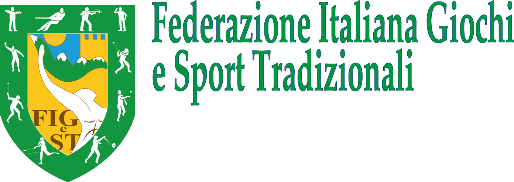 	Recapiti Segreteria Generale:06128 Perugia – Via Martiri dei Lager, 73TEL.: 075-5002584   FAX: 075-5019219   E-mail principale:  info@figest.itE-mail di riserva: figest.figest@gmail.com www.figest.it INDICARE LA DISCIPLINA PRINCIPALE E LE EVENTUALI DISCIPLINE SECONDARIE PER LE QUALI SI CHIEDE LA RIAFFILIAZIONEINDICARE LA DISCIPLINA PRINCIPALE E LE EVENTUALI DISCIPLINE SECONDARIE PER LE QUALI SI CHIEDE LA RIAFFILIAZIONEINDICARE LA DISCIPLINA PRINCIPALE E LE EVENTUALI DISCIPLINE SECONDARIE PER LE QUALI SI CHIEDE LA RIAFFILIAZIONEINDICARE LA DISCIPLINA PRINCIPALE E LE EVENTUALI DISCIPLINE SECONDARIE PER LE QUALI SI CHIEDE LA RIAFFILIAZIONEINDICARE LA DISCIPLINA PRINCIPALE E LE EVENTUALI DISCIPLINE SECONDARIE PER LE QUALI SI CHIEDE LA RIAFFILIAZIONEN.DISCIPLINE RICONOSCIUTE DAL CONI DELIBERA CONI N.1568 14/02/2017CODICEDISCIPLINA PRINCIPALE(X)DISCIPLINE SECONDARIE(X)1FRECCETTE SOFT DARTBH0012FRECCETTE STEEL DARTBH0023BIRILLIBJ0014BOCCIA SU STRADABJ0025FIOLETBJ0036FERRO DI CAVALLO (HORSE SHOE)BJ0047LANCIO DEL FORMAGGIOBJ0058LANCIO DEL RULLETTOBJ0069LANCIO DEL RUZZOLONEBJ00710LANCIO DELLA RUZZOLABJ00811LIPPABJ00912MORRABJ01013PIASTRELLA-PALETBJ01114REBATTABJ01215TIRO CON LA BALESTRABJ01316TROTTOLABJ01417TSANBJ01518CALCIO STORICO FIORENTINOBJ01619TIRO CON LA FIONDABJ01720TIRO ALLA FUNE DP00121CALCIO BALILLABJ018ATTIVE IN FIGeST DAL 2 GENNAIO 2023ATTIVE IN FIGeST DAL 2 GENNAIO 2023ATTIVE IN FIGeST DAL 2 GENNAIO 2023ATTIVE IN FIGeST DAL 2 GENNAIO 2023ATTIVE IN FIGeST DAL 2 GENNAIO 202322DODGEBALLNON CODIFICATO23FLYING DISCBJ01924RACQUETBALLBJ02025SEPAKTAKRAWBJ02126TEQBALLBJ022Data _____ / _____ / ___________    Timbro Società (se disponibile)Il PRESIDENTE della SOCIETA’ (Firma autografa obbligatoria)_______________________________________Spazio da compilarsi a cura del Comitato/Fiduciario Provinciale   Visto da COMITATO/FIDUCIARIO PROVINCIALE F.I.G. e S.T. Provincia di _________________________    Luogo e Data _________________________________________             Il Segretario			               		                 Il Presidente/FiduciarioTimbro(se disponibile)_________________                                                     ______________________________Spazio da compilarsi a cura del Comitato/Fiduciario Provinciale   Visto da COMITATO/FIDUCIARIO PROVINCIALE F.I.G. e S.T. Provincia di _________________________    Luogo e Data _________________________________________             Il Segretario			               		                 Il Presidente/FiduciarioTimbro(se disponibile)_________________                                                     ______________________________Spazio da compilarsi a cura del Comitato/Fiduciario Provinciale   Visto da COMITATO/FIDUCIARIO PROVINCIALE F.I.G. e S.T. Provincia di _________________________    Luogo e Data _________________________________________             Il Segretario			               		                 Il Presidente/FiduciarioTimbro(se disponibile)_________________                                                     ______________________________